ISTITUTO COMPRENSIVO 2 ROSSANOSCUOLA DELL’INFANZIA “MATASSA”SCUOLA PRIMARIA “MONACHELLE”SCUOLA SECONDARIA DI PRIMO GRADO “CARLO LEVI”SALVIAMO IL NOSTRO PIANETA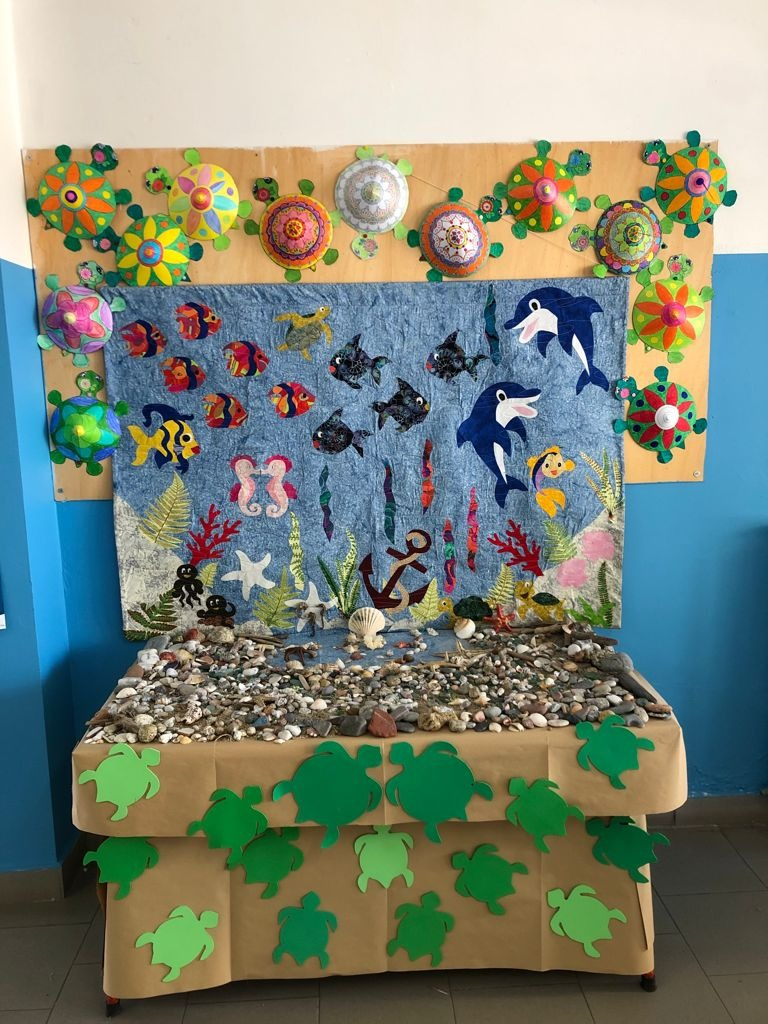 Vogliamo un mare pulitoopera realizzata dagli alunni della scuola primaria Monachelle durante lo svolgimento dell’UDA“SALVIAMO IL NOSTRO PIANETA” UDASCUOLA DELL’INFANZIA MATASSAPIANO DI LAVORO UDAPIANO DI LAVORO UDADIAGRAMMA DI GANTT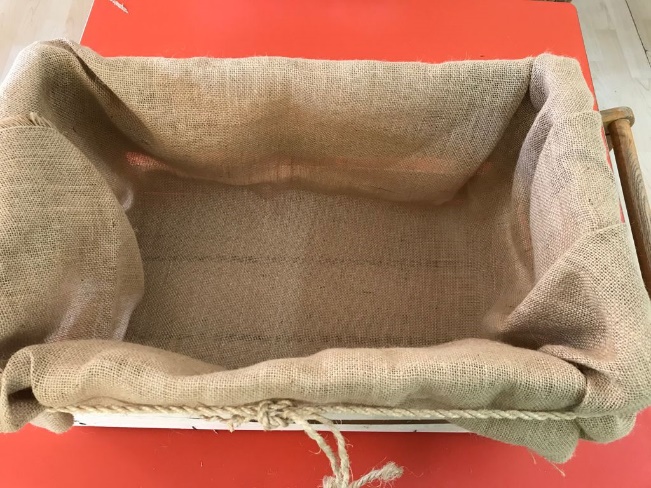 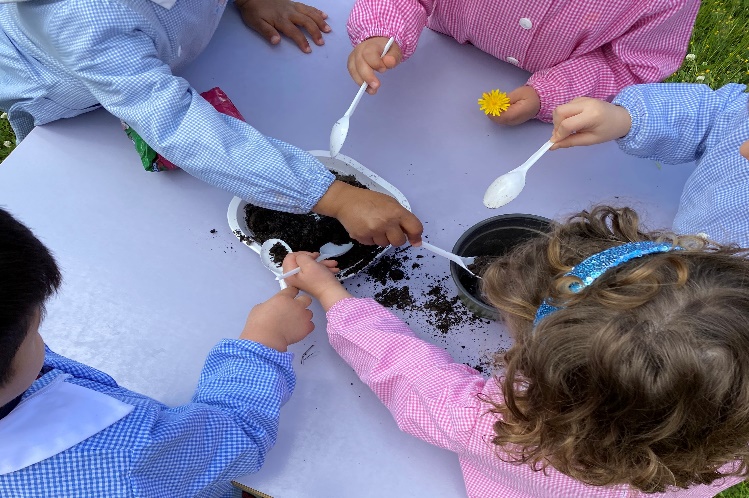 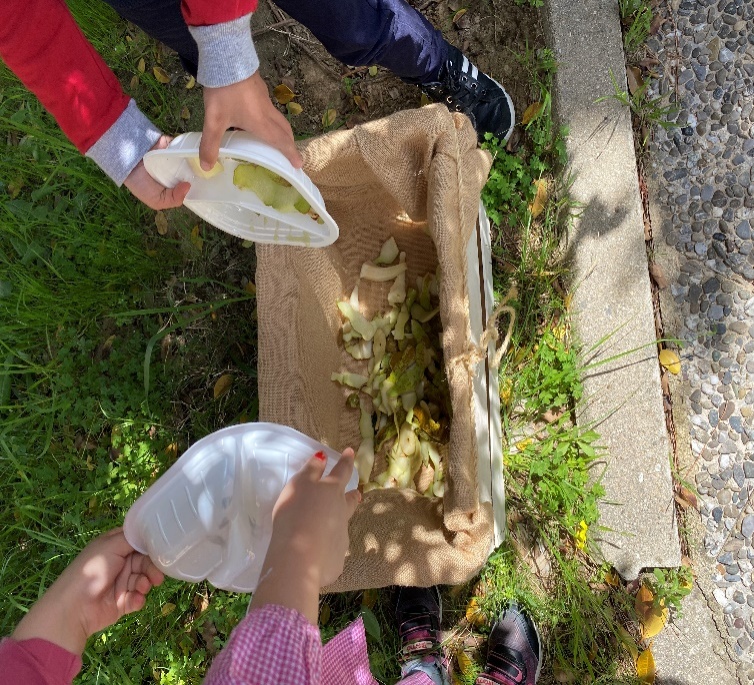 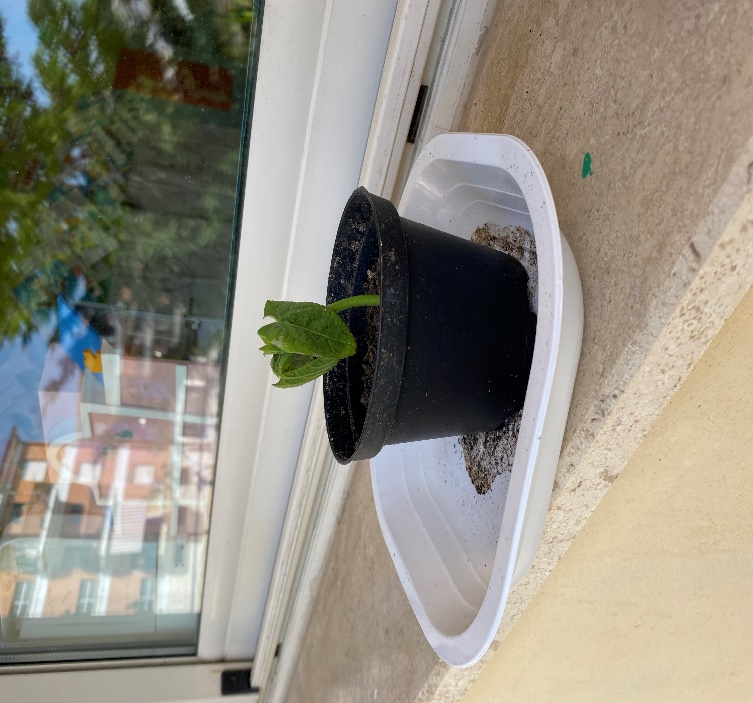 SCUOLA PRIMARIA “MONACHELLE”PIANO DI LAVORO UDAPIANO DI LAVORO UDASPECIFICAZIONE DELLE FASI PIANO DI LAVORO UDADIAGRAMMA DI GANTTSTRATEGIA AUTOVALUTATIVAQUESTIONARIO AUTOVALUTATIVO●Mi sono ricordato tutti gli elaborati prodotti?□Li ho ricordati tutti□Ne ho ricordato solo alcuni□Non ne ho ricordato nessuno●Ho saputo scegliere gli elaborati da esporre?□ Sì, ho saputo scegliere□ Ho scelto con l’aiuto della maestra□ Ho scelto a caso●Nell’esposizione sono stato chiaro?□ Sono stato molto chiaro□ Sono stato abbastanza chiaro□ Non sono stato chiaro●Sono stato creativo e originale?□ Sì□ Sì, ma è stato difficile□ No●Ho fatto proposte?□ Sì, molte□ Ho fatto poche proposte             □ Non ho fatto proposte●Ho saputo collaborare con gli altri?□ Sì, ho collaborato□ Sì, ma ho fatto fatica□ Non ho collaborato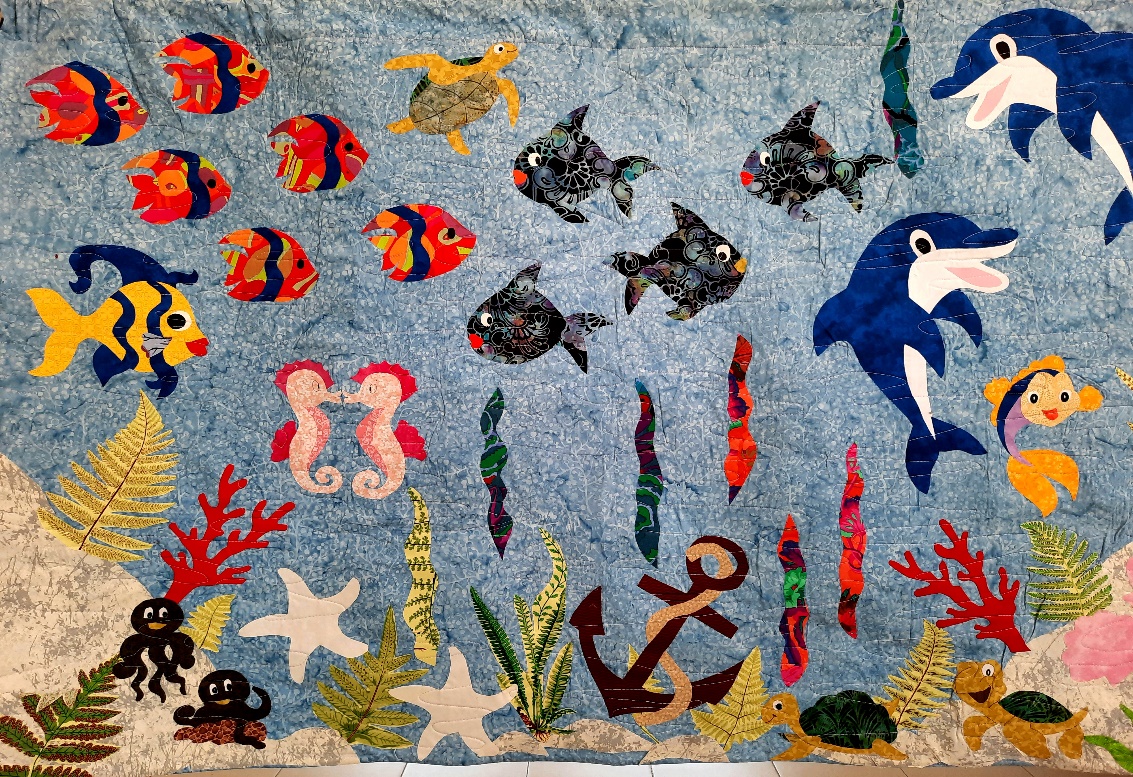 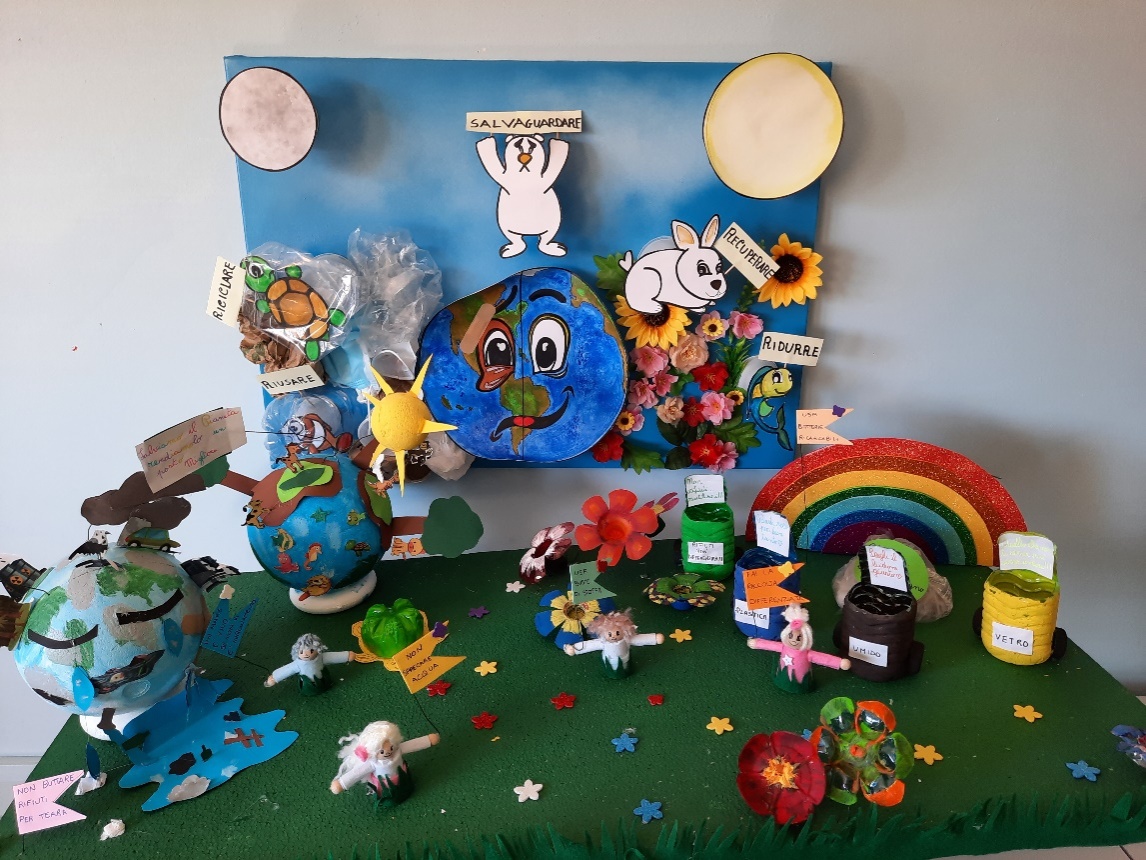 SCUOLA SECONDARIA DI PRIMO GRADO “CARLO LEVI”PIANO DI LAVORO UDASPECIFICAZIONE DELLE FASIDIAGRAMMA DI GANTTRubrica valutazione del compito autentico – allegato 1RUBRICA per l’autovalutazione del percorso svoltoLEGENDA:  😃😔😐UNITA’ DI APPRENDIMENTOUNITA’ DI APPRENDIMENTOUNITA’ DI APPRENDIMENTODenominazione“SALVIAMO IL NOSTRO PIANETA”“SALVIAMO IL NOSTRO PIANETA”Compito significativo e prodottiGuidati dalle insegnanti i bambini svolgeranno una serie di attività finalizzate alla consapevolezza del possibile riutilizzo di materiali considerati di scarto. Il percorso sarà finalizzato a sensibilizzare gli alunni sul corretto comportamento del cittadino rispettoso dell’ambiente e a promuovere una riflessione sulle regole di un’efficace raccolta differenziata. Il prodotto finale sarà il compost da utilizzare come fertilizzante per le piantine.Guidati dalle insegnanti i bambini svolgeranno una serie di attività finalizzate alla consapevolezza del possibile riutilizzo di materiali considerati di scarto. Il percorso sarà finalizzato a sensibilizzare gli alunni sul corretto comportamento del cittadino rispettoso dell’ambiente e a promuovere una riflessione sulle regole di un’efficace raccolta differenziata. Il prodotto finale sarà il compost da utilizzare come fertilizzante per le piantine.Competenze chiave e competenze specificheCompetenze chiave e competenze specificheEvidenze osservabili (Traguardi)Comunicazione nella madrelinguaCompetenze sociali e civicheConsapevolezza ed espressione culturaliComunicazione nella madrelinguaCompetenze sociali e civicheConsapevolezza ed espressione culturaliComprendere l’argomento trattato e le informazioni principali di storie ascoltate. Partecipare a scambi comunicativi tra pari e con i docenti rispettando il turno ed esprimendosi in modo chiaroAbilitàAbilitàConoscenzeSaper riconoscere i vantaggi della raccolta differenziataRispettare e curare il giardinoConoscere le necessità delle piante (acqua, terra, luce…) e curare le piantine in vasoSaper riconoscere i vantaggi della raccolta differenziataSaper riconoscere comportamenti ed abitudini che possono essere dannosi per l’ambienteSaper riconoscere i vantaggi della raccolta differenziataRispettare e curare il giardinoConoscere le necessità delle piante (acqua, terra, luce…) e curare le piantine in vasoSaper riconoscere i vantaggi della raccolta differenziataSaper riconoscere comportamenti ed abitudini che possono essere dannosi per l’ambienteLa raccolta differenziata e principali tappe del riciclaggio di alcuni rifiutiConoscere alcuni materiali di cui sono fatti molti oggetti di uso quotidianoAlunni destinatariBambini di cinque anniBambini di cinque anniDiscipline coinvolteFasi di applicazione)Ascoltare la lettura dell’Articolo 9 della nostra Costituzione, e discutere sul tema trattato.Ascoltare le storie.Esplorare l’ambiente circostante e capire cosa si può fare per salvaguardarlo.Disegni. Raccoltadi materiale organico.Ascoltare la lettura dell’Articolo 9 della nostra Costituzione, e discutere sul tema trattato.Ascoltare le storie.Esplorare l’ambiente circostante e capire cosa si può fare per salvaguardarlo.Disegni. Raccoltadi materiale organico.Tempi Febbraio – maggio12 hFebbraio – maggio12 hMetodologieLezione frontaleLavoro di gruppoAttività di laboratorioCircle-timeLezione frontaleLavoro di gruppoAttività di laboratorioCircle-timeRisorse umaneInterne/esterneDocenti di sezione FamiglieVivaista/fioraioDocenti di sezione FamiglieVivaista/fioraioStrumentiLibri di testoCassette di legnoAvanzi di ciboVasettiTerriccioFagioliLibri di testoCassette di legnoAvanzi di ciboVasettiTerriccioFagioliValutazioneOsservazione sistematicaOsservazione sistematicaUNITÀ DI APPRENDIMENTO:Coordinatore: Docente di sezioneCollaboratori: Docenti di sezione,famiglieFasi/TitoloChe cosa fanno gli studentiChe cosa fa il docente/docentiEsiti/Prodotti intermediTempiEvidenze per la valutazioneStrumenti per la verifica/valutazione 1LancioAscoltanoDisegnanoLegge l’articolo 9 e avviano la discussioneDisegno 3 hAscoltoInteressePartecipazioneOsservazione2Lab.  1Raccolta rifiuti organiciRaccolta dei rifiuti organici a mensa e deposti nella cassetta di legnoAccompagna i bambini20 minutidopo la mensa per 3 giorniPartecipazioneInteresseOsservazione3Lab. 2Ascoltano la storia Jack e il fagiolo magicoLegge la storiaDisegno sulla storia4 hAscoltoInteressePartecipazioneOsservazione4Lab. 3Le piantineSeminano un fagiolo in un vasetto di terracottaGuidaTerriccio nella piantina2 hInteressePartecipazioneCoinvolgimentoOsservazione5Lab. 4Il compostUtilizzano il compost come fertilizzante per le piantineGuidaPiantina2 hInteressePartecipazioneCoinvolgimentoOsservazioneTempiTempiTempiTempiTempiTempiFasiFebbraioMarzoAprileMaggio1 3  h21 ora34 h42 h52 hUNITA’ DI APPRENDIMENTOUNITA’ DI APPRENDIMENTODenominazione“SALVIAMOIL NOSTRO PIANETA”Compito significativo e prodottiRealizzazione di patchwork, power point, disegni, cartelloni, manufatti ed elaborati da esporre nei locali della scuola.Competenze chiave e relative competenze specifiche Evidenze osservabili∙ Rispettare le persone e le loro diversità. ∙Prendere coscienza che la salvaguardia dell’ambiente è il presupposto di  benessere, salute e qualità della vita.Competenza personale, sociale e capacità di imparare ad imparare.∙ Collaborazione, partecipazione, solidarietà. ∙Risoluzione creativa dei problemiCompetenza digitale∙ Favorire la conoscenza e l’uso dello strumento informatico a scopo didattico.Competenza in materia di consapevolezza ed  espressione culturali∙ Conoscere le tradizioni, il territorio,  l’ambiente naturale.Competenza in materia di cittadinanza.AbilitàConoscenze∙ Indicare e adottare comportamenti utili alla salvaguardia del proprio ambiente di vita e del territorio, avviandosi ad una consapevolezza ecologica.Conoscere gli obiettivi generali dell’agenda 2030 per lo sviluppo sostenibile. Conoscere gli art. 9 e 32 della Costituzione.- L’inquinamento.- La raccolta differenziata. -La giornata internazionale del risparmio energetico.- La giornata mondiale dell’acqua.- La giornata mondiale degli oceani.- La giornata del mare.- La giornata mondiale della Terra.∙ Partecipare e collaborare al lavoro collettivo in modo produttivo e pertinente, rispettando l’ambiente in cui viviamo.Le regole nei diversi contesti di vita.∙ Esprimersi attraverso linguaggi digitali per esercitare abilità sociali di comunicazione. Semplici programmi per realizzare dei prodottiAlunni destinatariTutti le classi della scuola primaria.Fasi di applicazioneFase di motivazione- Introduzione dell’argomento e motivazione.Fase di sviluppo-Organizzazione e progettazione del lavoro.Fase di attuazione del compito di realtà, verifica e valutazione.Tempi Secondo quadrimestreMetodologie-Lezioni frontali e partecipate.-Brainstorming.-Problem solving.-Cooperative learning.-Peer-to peer.-Circle time.-Service learningRisorse umaneInterne/esterneDocenti interni della scuola Primaria.Risorse esterne: genitori degli alunniEcorossStrumenti-LIM- Risorse audio-video.- Libri e riviste- Materiale di facile consumo.- Materiale strutturato.- Avanzi di stoffe.-Internet, siti istituzionali- Materiale adeguato per alunni diversamente abili.ValutazioneOsservazioni dirette durante il percorso, test questionario di autovalutazione e rubrica di valutazione VALUTAZIONE Di processo: osservazione degli alunni durante il lavoro mediante griglie di osservazione.Di prodotto: accuratezza, precisione, efficacia, comunicativa, estetica dei prodotti realizzati.UNITÀ DI APPRENDIMENTO:  Salviamo il nostro PianetaCoordinatore: docenti di educazione civica scuola Primaria Collaboratori: docenti di  scuola Primaria di: italiano, storia, scienze, educazione civica. Famiglie.Fasi/TitoloChe cosa fanno gli studentiChe cosa fa il docente/docentiEsiti/Prodotti intermediTempiEvidenze per la valutazioneStrumenti per la verifica/valutazione 1Fase di motivazioneAscoltanoSfoglianoVisualizzanoRivolgonodomandeRispondonoPresenta la tematica e il progetto attraverso letture, immagini sul territorio per stimolare l’interesse e la motivazione.Disponemateriale.Spiega.Racconta.Verifica lacomprensioneInteresse verso la tutela del Pianeta4 hCapacità diattenzione, di ascolto, dicomprensione, di osservazione.Capacità di prenderela parola negli scambi comunicativi.Osservazione diretta esistematica2Fase di sviluppoRiflettono.Realizzano prodotti:manufatti, disegni, poesie, filastrocche.Legge, guida la comprensione e la conversazione.Interagisce attraverso domande di stimolo.Sensibilizzazione alla tutela del Pianeta8 hCapacità di ideare eProgettare, di organizzare leconoscenze acquisitein semplici schemitemporali. Capacitàdi riflettere suicontenuti appresi.Capacità diosservare,rappresentare ecomunicare la realtàpercepita.Osservazionesistematicae materiale prodotto3Fase conclusiva e verifica finaleSi confrontano.Partecipano all’allestimento della mostraPianifica, organizza, guida, coordina le varie fasi, invia gli elaboratiRealizzazione del plastico e mostra dei manufatti.6 hCapacità di curare ipropri elaborati percomunicare in modoappropriato contenuti e idee.OsservazioneSistematica.Rubrica.Materiale prodotto.Diario di bordo.FasiFebbraioMarzoAprileMaggio14 h28 h33 h3 hUNITA’ DI APPRENDIMENTO pluridisciplinare Educazione Civica-Italiano-Scienze-Tecnologia-Arte-MusicaUNITA’ DI APPRENDIMENTO pluridisciplinare Educazione Civica-Italiano-Scienze-Tecnologia-Arte-MusicaUNITA’ DI APPRENDIMENTO pluridisciplinare Educazione Civica-Italiano-Scienze-Tecnologia-Arte-MusicaDenominazione“Anche io salvo il pianeta”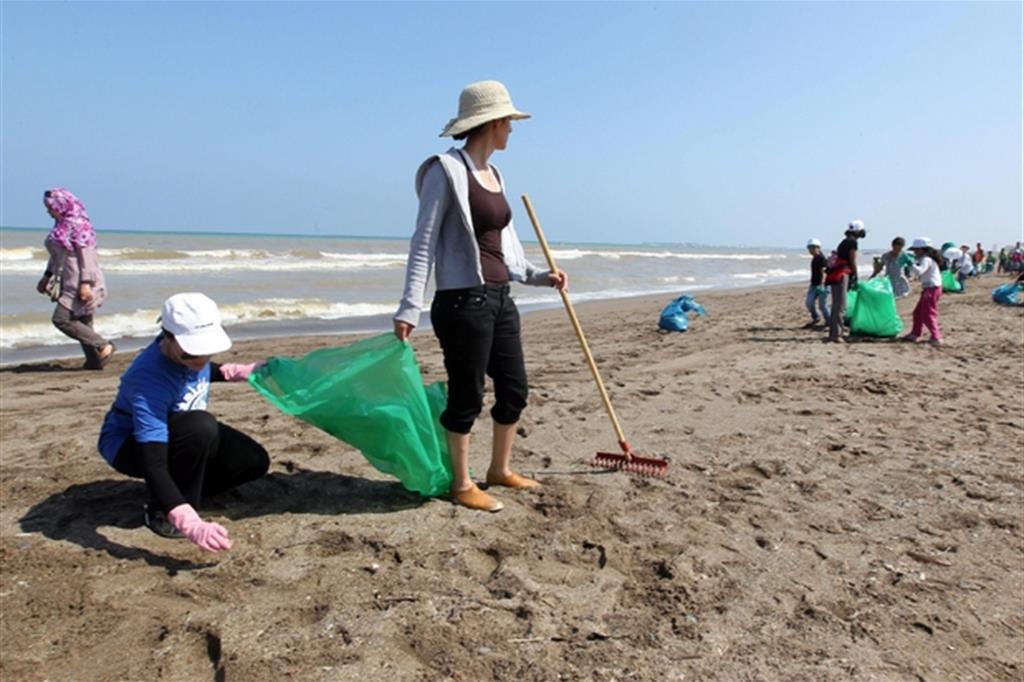 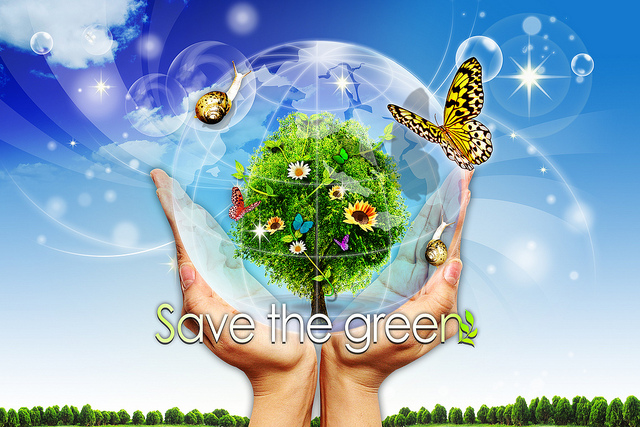 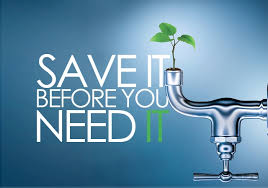 “Anche io salvo il pianeta”Compito significativo e prodottiAttraverso la consultazione di fonti diverse si vuole portare i ragazzi alla consapevolezza dell’importanza di un comportamento responsabile, che si traduca in azioni concrete quotidiane.Il prodotto finale consisterà nella creazione di un segnalibro e di un manifesto che contengano disegni e regole condivise di buone abitudini per salvaguardare il pianeta.Attraverso la consultazione di fonti diverse si vuole portare i ragazzi alla consapevolezza dell’importanza di un comportamento responsabile, che si traduca in azioni concrete quotidiane.Il prodotto finale consisterà nella creazione di un segnalibro e di un manifesto che contengano disegni e regole condivise di buone abitudini per salvaguardare il pianeta.Competenze chiave e specificheCompetenze chiave e specificheEvidenze osservabiliComprendere la necessità di uno sviluppo equo e sostenibile, rispettoso dell’ecosistema.- Comprendere l’importanza di avere un ruolo attivo nel rispetto dell’ambiente.- Avere consapevolezza del consumo responsabile delle fontienergetiche, evitando gli sprechi.Comprendere la necessità di uno sviluppo equo e sostenibile, rispettoso dell’ecosistema.- Comprendere l’importanza di avere un ruolo attivo nel rispetto dell’ambiente.- Avere consapevolezza del consumo responsabile delle fontienergetiche, evitando gli sprechi.- Sviluppare capacità di relazioni interpersonali.- Partecipare responsabilmentead attività della vita della comunità.- Organizzare informazioni e contenuti.- Usare autonomamente le conoscenze apprese.AbilitàAbilitàConoscenzeSaper cercare contenuti, anche in rete, per organizzare il lavoro in modo consapevole e realizzare un prodotto creativo.Saper trovare punti di connessione tra le notizie.Saper riconoscere l’importanza dell’utilizzo delle risorse energetiche nel rispetto dell’ambiente, al fine di sviluppare una coscienza consapevole e proiettata verso la sostenibilità ambientale.Lavorare per un obiettivo comune.Saper cercare contenuti, anche in rete, per organizzare il lavoro in modo consapevole e realizzare un prodotto creativo.Saper trovare punti di connessione tra le notizie.Saper riconoscere l’importanza dell’utilizzo delle risorse energetiche nel rispetto dell’ambiente, al fine di sviluppare una coscienza consapevole e proiettata verso la sostenibilità ambientale.Lavorare per un obiettivo comune.Conoscere le regole della conversazione.Conoscere i diversi aspetti della realtà locale.Conoscere gli obiettivi dell’Agenda 2030.Conoscere il concetto di ecologia ed ecosistema.Conoscere la differenza tra fonti energetiche rinnovabili e non.Avere consapevolezza che ogni essere umano può essere artefice di un miglioramento della qualità della vita.Alunni destinatariAlunni classi primeAlunni classi primeFasi di applicazioneLancio Attività di ascolto della canzone del prof.re Alex Fusaro “Dipende da noi” Discussione guidataCooperative learning Lavoro individuale sulle schede fornite dall’insegnante Memorizzazione della poesia Realizzazione di segnalibri Valutazione e autovalutazioneLancio Attività di ascolto della canzone del prof.re Alex Fusaro “Dipende da noi” Discussione guidataCooperative learning Lavoro individuale sulle schede fornite dall’insegnante Memorizzazione della poesia Realizzazione di segnalibri Valutazione e autovalutazioneFasi di realizzazione Lancio Attività di ascolto della canzone del prof.re Alex Fusaro “Dipende da noi” Discussione guidataCooperative learning Lavoro individuale sulle schede fornite dall’insegnante Memorizzazione della poesia Realizzazione di segnalibri Valutazione e autovalutazioneLancio Attività di ascolto della canzone del prof.re Alex Fusaro “Dipende da noi” Discussione guidataCooperative learning Lavoro individuale sulle schede fornite dall’insegnante Memorizzazione della poesia Realizzazione di segnalibri Valutazione e autovalutazioneTempi Secondo quadrimestreSecondo quadrimestreMetodologieAscolto,uso della Lim, condivisione di materiale, discussione guidata, cooperative learning, circle time, lavoro individuale.Ascolto,uso della Lim, condivisione di materiale, discussione guidata, cooperative learning, circle time, lavoro individuale.Risorse umaneInterne/esterneDocenti di Educazione Civica, Italiano, Scienze, Tecnologia, Arte, Musica.Associazioni ambientaliste presenti sul territorio.Docenti di Educazione Civica, Italiano, Scienze, Tecnologia, Arte, Musica.Associazioni ambientaliste presenti sul territorio.StrumentiPer il docente: PC-LIM - risorse dal web - Gsuite – testi – Power Point Per gli alunni: Tablet - risorse dal web – testi- schede didattiche Per il docente: PC-LIM - risorse dal web - Gsuite – testi – Power Point Per gli alunni: Tablet - risorse dal web – testi- schede didattiche ValutazionePer il docente: rubrica valutazione Per gli alunni: rubrica di autovalutazionePer il docente: rubrica valutazione Per gli alunni: rubrica di autovalutazioneUNITÀ DI APPRENDIMENTO:“ANCHE IO SALVO IL PIANETA”Coordinatore:Docente di Educazione CivicaCollaboratori:Docenti di Italiano,Scienze, Tecnologia, Arte e Musica.Associazioni ambientaliste presenti sul territorio. FASIATTIVITA’STRUMENTIEVIDENZE OSSERVABILIESITITEMPI(ore)VALUTAZIONE1Motivazione Presentazione UDAPianificazione del lavoro e definizione dei gruppiAttività in aulaLezione frontale e partecipata Presentazione obiettiviRendere l’alunno soggetto attivo, partecipativo e protagonistaCondivisione del progetto e discussione con la classe.Comprensione dei gruppi e discussione sui compiti assegnati2Interesse e curiosità, cooperazione e confronto2Trasmissione dei contenuti e ascolto del brano “Dipende da noi”DialogoLezione frontale e interattiva di tutte le disciplineAmpliamento del sapereAssimilazione dei contenuti dell’UDA in un rapporto interdisciplinare e interazione con la classe4Ascolto, attenzione, impegno, motivazione3Consultazione di fonti diverseRaccolta e selezione di materiale didattico attraverso documenti, internet, riviste, interviste scientificheAttività in aula e a casaVisione di filmati didatticiAutonomiaSviluppo della creatività dell’alunnoPotenziamento di alcuni concetti e introduzione di nuovi2Capacità di comprendere concetti teorici Capacità di utilizzo degli strumenti di ricerca, di sintesi e di confronto, per operare scelte Organizzazione del lavoro4Memorizzazione della poesia Realizzazione del compitoAttività in aula e restituzione, anche su piattaformaApplicazione dei concetti nella realtàProduzione di elaboratiCapacità di sintesi e sviluppo del fareCondivisione5Capacità organizzativa e di utilizzo degli strumenti necessari per la realizzazione dei prodotti5Valutazione AutovalutazioneAttività in aula e in modalità asincrona e sincronaSviluppo delle competenzeVerifica di abilità, conoscenze e  competenze2Valutazione di apprendimento individuale e di gruppoAutovalutazioneTempiTempiTempiFasiMarzoAprileMaggio1Lavoro di progetto 12 h2 Lavoro di progetto 24 h3 Lavoro di progetto 32 h4 Lavoro di progetto 43h2h5 Lavoro di progetto 52hEVIDENZA LIVELLO IN VIA DI ACQUISIZIONELIVELLO BASELIVELLO INTERMEDIOLIVELLO AVANZATOCapacità di ascolto-comprensioneStimolato dall’insegnante,ascolta e coglie gli elementi essenziali della proposta didatticaIn autonomia,manifesta adeguata attenzione;comprende le fasi e i contenuti essenzialiE’ capace di ascoltare e di prendere appunti per farne uso in modo coeso e coerenteAscolta e comprende in modo sicuro cogliendo ogni aspetto delle fasi di lavoro e ogni dettaglio dei contenuti ricercatiCapacità di intervenire attraverso domande e considerazioni personaliPartecipa solo se stimolato e opportunamente guidatoSe ne ravvisa la necessità, formula richieste di aiuto; interviene in modo appropriatoPartecipa e interviene con sicurezza mostrando padronanza dei contenuti ascoltati/ricercatiPartecipa in maniera criticae riflessiva contribuendo in modo personale alla realizzazione del prodotto attesoEfficacia della ricerca; capacità di rielaborazioneNecessita del tutoraggio dell’adulto/dei pari per disporre di risorse e per produrre testi essenzialiIn autonomia,è capace di ricercare contenuti essenziali organizzando l’elaborato in modo pertinenteE’ capace di utilizzare contenuti ricercati e di elaborare un testo coeso e coerente È capace di reperire strumenti e/o materiali e di usarli in maniera efficace e originale, filtrando contenuti e nessi e apportando interventi personali validi e criticiCapacità di argomentazioneGuidato dall’insegnante, è capace di esprimere semplici riflessioni personaliInterviene esprimendosi in modo essenzialeInterviene esprimendosi in modo appropriato Interviene esprimendosi con sicurezza in modo originaleCapacità di ideazione e progettazioneGuidato dall’insegnante, si avvia ad organizzare semplici contenuti In autonomia,organizza i contenuti essenziali reperiti da risorse fornite dal docenteOrganizza i contenuti in modo strutturatoOrganizza i contenuti in modo originaleCapacità di utilizzare dispositivi multimedialiGuidato dall’insegnante, si approccia ai dispositivi in uso per familiarizzare con le possibilità di reperire immagini e testiIn autonomia,utilizza i dispositivi per reperire immagini e testi essenzialiUtilizza i dispositivi per reperire agevolmente risorse e contenutiUtilizza i dispositivi in modo critico orientandosi con sicurezza tra le  risorse reperite filtrando quelle ritenute più appropriateCapacità di lavorare confrontando la propria opinione con i pari per un obiettivo comuneStimolato in modo opportuno dall’insegnante, assume compiti e si avvia a confrontare la propria opinione con quella altruiIn autonomia,accetta compiti ed espone la propria opinione in modo essenzialeÈ capace di lavorare in gruppo contribuendo in modo personale al raggiungimento di un obiettivo comuneNel lavoro di gruppo, apporta il suo contributo originale con senso critico mostrando capacità di confronto con i pariLa provaCome mi valuta l’insegnante😃😔😐Come mi valuto io😃😔😐Le difficoltà che ho incontratoRicerca di informazioni (individuale - di gruppo)Comprensione dei contenuti Strutturazione dei lavori prodotti[ individuale - di gruppo]Ideazione e progettazione del prodotto finale